MEDICAL REPORT FOR FOREIGN WORKERFOR EMPLOYMENT IN BRUNEI DARUSSALAM(in accordance with The Infectious Diseases Order; Immigration Act andLabour Act of the Statutes of Brunei Darussalam)Accreditation no: …………………… 			                            Ref. no.: ……………..…………………PART I: PERSONAL INFORMATION(To be completed by the applicant) 1.  FULL NAME: ………………………………………………………………………………….……..    (please underline surname)2.  SEX: MALE / FEMALE           3. DATE OF BIRTH: ……………..          4. PASSPORT NO: ……………………..5.  TYPE OF JOB APPLIED: …………………………………………………………………………………..………….6.  ADDRESS IN COUNTRY OF ORIGIN: …………..………………………………………………………………….……………………………………………………………………….…………………………………………………….7.  NAME OF EMPLOYER / RECRUITING AGENCY: ………..……………………………………………………...8.  FULL ADDRESS OF EMPLOYER / RECRUITING AGENCY: ……………………………..……………………..……………………………………………………………………………………………………..………………………PART II: MEDICAL HISTORY(To be completed by the examining physician)Has the worker ever suffered from or experienced or received treatment for the following diseases and conditions? If ‘YES’, please indicate dates of detection and treatment received.* To be considered unfit if answered ‘yes’ to any of the items**Fitness is up to the discretion of the attending physician; must indicate severity, complications and medications currently taken by the applicantPART III: PHYSICAL EXAMINATION AND INVESTIGATIONS(To be completed by the examining physician)Section A: General Physical ExaminationHeight: ______cm		2. Weight: _______ kg		3. Pulse: ___________ /minBlood pressure : __________ mmHg (Systolic/Diastolic)Section B: Systemic ExaminationSection C: Laboratory results and X-ray findingsIf positive for malaria, give appropriate treatment and then repeat 1.5Date when blood test for malaria parasite is found negative after treatment: ____________________________
Urine Examination       2.1. Colour: ____________                    2.2. Specific Gravity: ___________            2.6. Others: ________________________________________________________________________	If positive for any of the above, give appropriate treatment and then repeat stool examinationDate when stool examination is found negative for all of the above after treatment: ______________________5        Sputum AFB (if indicated)					               Negative             Positive6        ECG (if indicated)						                 Normal              Abnormal7        Slit skin smear (if indicated)					               Negative             Positive#	To be considered unfit if found positive/ abnormalPART IV: VACCINATIONS GIVEN (IF APPLICABLE)						                   Vaccine               Batch no.           Given byTyphoid/ Paratyphoid				                 __________          __________       __________ Tetanus					                 __________          __________       __________Hepatitis B					                 __________          __________       __________Others (Please state)		                                      _________       _________     ________PART V: CERTIFICATION BY EXAMINING PHYSICIANI HAVE EXAMINED THE ABOVENAMED APPLICANT AND FOUND THAT HE / SHE IS FREE FROM THE FOLLOWING DISEASES:								YES		NO		HIV / AIDS			TUBERCULOSISMALARIALEPROSYSEXUALLY TRANSMITTED INFECTIONSHEPATITIS BHEPATITIS CEPILEPSYPSYCHIATRIC ILLNESSAND HIS / HER URINE IS FOUND NOT TO CONTAIN OPIATES / CANNABIS / METHAMPHETAMINES / BENZODIAZEPINES.SHE IS / IS NOT PREGNANT (IF APPLICABLE).HE / SHE HAS / HAS NOT BEEN GIVEN THE APPROPRIATE VACCINATIONS (IF APPLICABLE).HE / SHE IS  FIT / UNFIT  TO BE EMPLOYED IN THE JOB THAT HE / SHE IS APPLYING FOR.I THEREFORE RECOMMEND THAT HE / SHE BE CONSIDERED / NOT CONSIDERED FOR EMPLOYMENT. [IF NOT CONSIDERED FOR EMPLOYMENT PLEASE STATE THE REASON(S) BELOW]____________________________________________________________________________________________________________________________				              			________________________     SIGNATURE 								DATENAME OF CERTIFYING PHYSICIAN: _______________________________________________________________ADDRESS OF PHYSICIAN: _________________________________________________________________________________________________________________________________________________________________________QUALIFICATIONS: _______________________________________________________________________________OFFICIAL STAMP(TO BE RETAINED BY THE EXAMINING PHYSICIAN)FOR OFFICIAL USE ONLY BY THE EMBASSY/HIGH COMMISSION/CONSULATE OR REPRESENTATIVE OFFICE OF BRUNEI DARUSSALAMAccreditation no: ……………………..			               Ref.no: …………………………………..1.  FULL NAME: …………………………………………………………………………….……..    (please underline surname)2.  SEX: MALE / FEMALE         3. DATE OF BIRTH: ……………..         4. PASSPORT NO: ………….………5.  TYPE OF JOB APPLIED: …………………………………………………………………………………...…..6.  ADDRESS IN COUNTRY OF ORIGIN: ……………………………………………………….……………....…………………………………………………………………………………………………………………….…7.  NAME OF EMPLOYER / RECRUITING AGENCY: ..……………………………….……………………….…………………………………………………………………………………………………………….…………8.  FULL ADDRESS OF EMPLOYER / RECRUTING AGENCY: ……………………………….……….……..………………………………………………………………………………………………………….……………I HAVE PERUSED THE ABOVE APPLICANT’S PRE-EMPLOYMENT MEDICAL DOCUMENTS AND FOUND THAT THE RECORDS ARE / ARE NOT IN ORDER AND HEREBY ISSUE / NOT ISSUE AN EMPLOYMENT ENTRY VISA.VISA NUMBER ISSUED: ____________________________________________________________________ _____________________________				                 ________________________     SIGNATURE 								     DATE								NAME OF OFFICIAL: ______________________________________________________________________DESIGNATION: ___________________________________________________________________________                     APPLICANT’S PHOTO                               OFFICIAL STAMP(TO BE RETAINED AT THE ABOVE OFFICE FOR REFERENCE)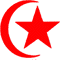 MINISTRY OF HEALTH BRUNEI DARUSSALAMMEDICAL CERTIFICATE FOR FOREIGN WORKER(Please attach all results of investigations, X-ray and radiologist report)Accreditation no:………………………….			                        Ref.no:…………………………………………1.  FULL NAME: …………………………………………………………………………………………………    (please underline surname)2.  SEX: MALE / FEMALE       3. DATE OF BIRTH : ……………………     4. PASSPORT NO:……………………….5.  TYPE OF JOB APPLIED : ……………………………………………………………………………………………….6.  FULL ADDRESS IN COUNTRY OF ORIGIN :……………………………………………….…………………………………………………………………………………………………………………………………………………………….7.  NAME AND FULL ADDRESS OF EMPLOYER / RECRUITING AGENCY…………………………………………..………………………………………………………………………………………………………………………………….I HAVE EXAMINED THE ABOVE NAMED APPLICANT AND FOUND THAT HE / SHE IS FREE FROM THE FOLLOWING DISEASES:		HIV / AIDS		TUBERCULOSIS  		MALARIA		LEPROSY		SEXUALLY TRANSMITTED INFECTIONS		HEPATITIS B		HEPATITIS C 		EPILEPSY		PSYCHIATRIC ILLNESSAND HIS / HER URINE IS FOUND NOT TO CONTAIN OPIATES / CANNABIS / AMPHETAMINES / BENZODIAZEPINESSHE IS NOT PREGNANT (IF APPLICABLE)HE / SHE HAS BEEN GIVEN THE APPROPRIATE VACCINATIONS (PLEASE STATE IF GIVEN)________________________________________________________________________________________________HE / SHE IS   FIT / UNFIT TO BE EMPLOYED IN THE JOB THAT HE / SHE IS APPLYING FOR.I THEREFORE RECOMMEND THAT HE / SHE BE CONSIDERED / NOT CONSIDERED FOR EMPLOYMENT. ____________________________		                        _______________________               SIGNATURE 					              DATE								NAME OF CERTIFYING PHYSICIAN:_____________________________________________________ADDRESS OF PHYSICIAN:______________________________________________________________QUALIFICATIONS:______________________TEL.NO:________________FAX NO:_______________                                                                   Official stampVALID ONLY FOR 180 DAYS FROM THE DATE OF ISSUEYESNODATE/TREATMENT1HIV / AIDS *2TUBERCULOSIS *3EPILEPSY *4LEPROSY*5SEXUALLY TRANSMITTED INFECTIONS *6PSYCHIATRIC ILLNESS *7HEPATITIS B *8HEPATITIS C *9DRUG USE *10DIABETES MELLITUS **11HYPERTENSION **12CANCER **13BRONCHIAL ASTHMA **14HEART DISEASE **15KIDNEY DISEASE **16HEARING PROBLEM **17VISION PROBLEM **18PEPTIC ULCER **19MALARIA20OTHERS PresentAbsent5Chronic skin rash/sores on hands6Deformities of limbs7Anaemia8Jaundice9Lymph node enlargement10Hearing impairment11Vision test                    Unaided                    Aided                    Colour blindnessNormalAbnormalAbnormalAbnormal1Cardiovascular System1.1. Heart Size1.2. Heart Sounds1.3. Other Findings ___________________________2Respiratory System2.1. Breath Sounds2.2. Other Findings __________________________3Gastrointestinal System3.1. Liver3.2. Spleen3.3. KidneyIs there any abnormal swelling? (YES/NO) Indicate if ‘YES’________________________________________________________3.5. Rectal Examination4Central Nervous SystemNormalNormalAbnormal4.1. General Mental Status4.2. Speech4.3. Cognitive Function4.4. Motor power4.5. Sensory4.6. Reflexes5Genitourinary SystemYesYesNo5.1. Discharge5.2. Sores / UlcersNegativePositive1Blood1.1. HIV Antibody #1.2. HBsAg #1.3. HCV #1.4. VDRL/ TPHA #1.5. Malaria ParasiteNegativePositive2.3. Sugar                           2.4. Albumin2.5. Microscopic Examination: ________________________  2.7. Opiates #  2.8. Cannabis #  2.9. Methaphetamines #  2.10. Benzodiazepines #  2.11. Pregnancy #3Chest X-Ray Report                                                                                                   (valid for 6 months) - UNFIT IF ANY ABNORMALITY IN THE LUNG FIELDS are present) NormalAbnormal4Stool examination #  [for those handling food]NegativePositiveSalmonella TyphiiV.CholeraV.ParahaemolyticusShigellaE.HistolyticaOther enteropathogens (please state)